桃園市政府水務局會勘紀錄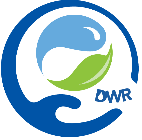 會勘案由：連城溪0K+859~1K+052護岸加高應急工程施工前             說明會會勘時間：中華民國111年4月29日(星期五)上午10時會勘地點：三和紙業股份有限公司 主持人：蘇鴻 科長(李豐均代) 　           紀錄：李豐均出席人員：詳簽到單與會單位意見：三和紙業股份有限公司：施工期間本公司將提供腹地放置材料及動線出路口，請施工廠商主動聯繫本公司。會勘結論：請施工廠商及監造單位於施工前與三和紙業股份有限公司協調施工動線。本案預定111年5月6日開工，工期180日曆天，預計完工日期111年11月2日。會勘照片：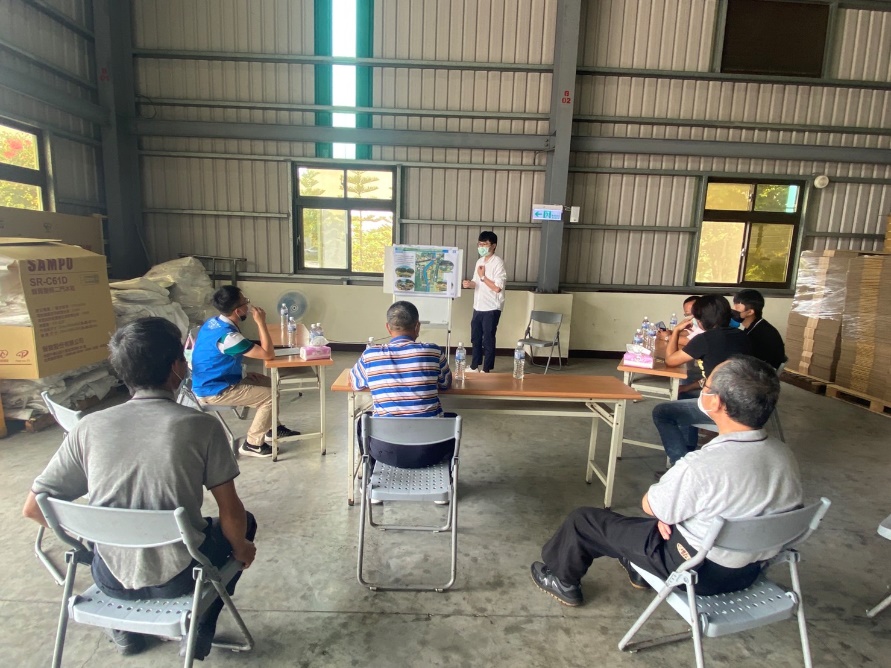 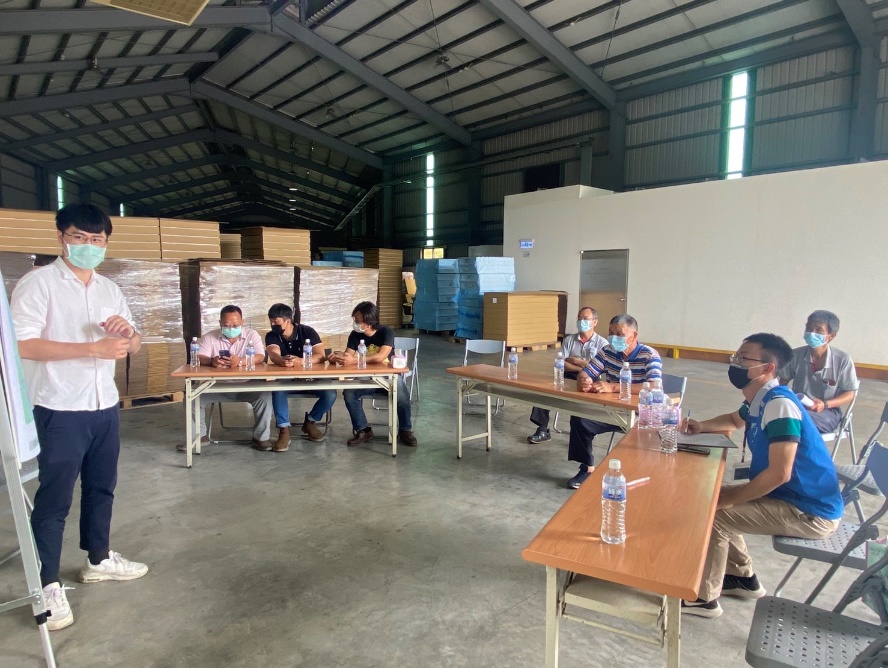 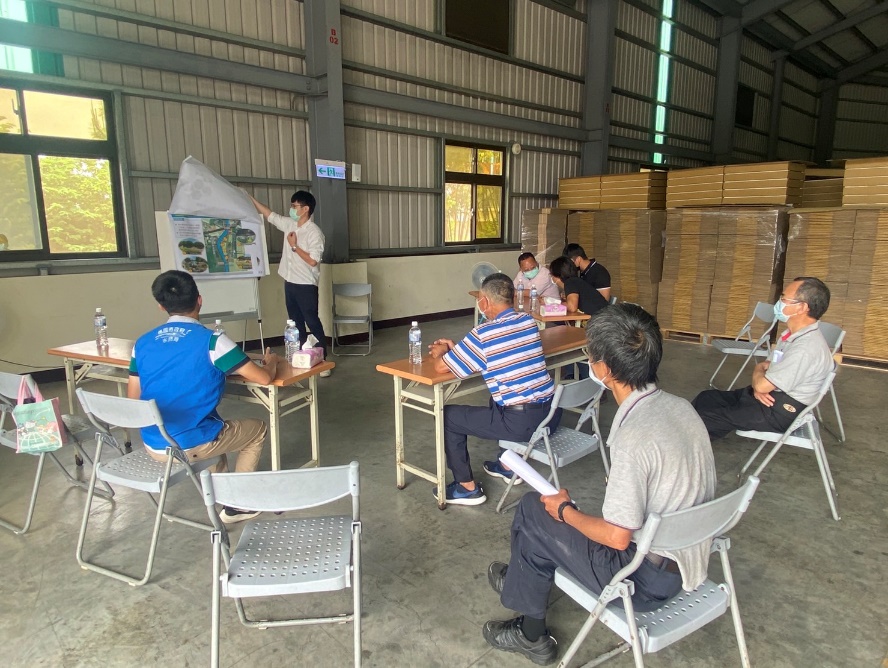 施工前說明會       桃園市政府水務局會勘出席人員簽到單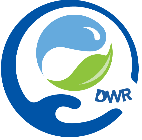 會勘案由：連城溪0K+859~1K+052護岸加高應急工程施工前說          明會會勘時間：111年4月29日（星期五）上午10時00分   會勘地點： 三和紙業股份有限公司主持人：                       出席人員：編號出席單位職  稱出席人員備  註1三和紙業股份有限公司劉晴玉、黃奕璋2崇峻工程顧問有限公司李興棟、林益瑞、吳柏毅3群建營造工程有限公司梁嘉翔八德區竹園里辦公處劉榮貴89桃園市政府水務局李豐均10李美燕1112